“聆听世界 感知青岛”第二届青岛市大学生英语演讲大赛报名通知驻青各院校： 为贯彻落实习近平总书记“要更好推动中华文化走出去，以文载道、以文传声、以文化人，向世界阐释推介更多具有中国特色、体现中国精神、蕴藏中国智慧的优秀文化”的指示精神，向世界阐释中国精神，传播中国声音。进一步向世界宣传青岛，以文旅带动海洋经济繁荣，助推青岛国际化城市的进程，引导大学生提升海洋创新意识，倡导保护海洋生态环境，加快建设海洋强国，发现并储备优秀外语人才，增强青年一代的民族自信心和自豪感，特举办“聆听世界 感知青岛”第二届青岛市大学生英语演讲大赛。大赛由青岛旅游集团主办，中共青岛市委宣传部、共青团青岛市委、青岛市人民政府外事办公室、青岛市教育局、青岛市文化和旅游局为大赛指导单位，青岛文旅融合发展集团有限公司承办，青岛海底世界赞助，博洋翰林剑桥英语考试中心和青岛新标点外语学校为学术支持机构，部分驻青高校及单位共同协办。一、报名资格（一）驻青高校全日制在校大学生，学历层次不限，国籍不限，英语为非母语。（二）比赛分为英语专业组和非英语专业组2个组别。二、报名时间2024年1月10日-3月10日本次大赛为公益赛事，全程免费参与。三、报名方式（一）通过大赛专用小程序进行报名，报名免费。选手录制1分钟左右的展示视频，视频大小不超过200M。视频需横向拍摄，呈现参赛选手半身或全身清晰影像；声音清晰，内容健康，可以是自我介绍、故事叙述、话题演讲等，能充分展现参赛选手的英语表达能力和风采。视频上传后需经审核后方能呈现，视频一经上传不得修改。（二）报名视频通过大赛专用小程序进行上传。参赛选手首先关注集团公众号，在报名页面的“项目”中，选择“魅力青岛”或“保护海洋”其一进行报名，不得重复选择报名。另开设“科目三”才艺展示栏，参赛选手可以选择在青岛奥帆海洋文旅旅游区（奥帆中心+海底世界）专属大赛打卡点，进行才艺展示，展现当代大学生风采。1.“魅力青岛”项目，参赛视频中呈现本人在组委会指定地点打卡的镜头（照片或视频均可），初赛成绩（满分100分）获得2分的额外加分。选手也可自行选择符合青岛特色主题的地点进行视频录制，无额外加分。2.“保护海洋”项目，参赛选手在校园内能展现本校特色的地点或大赛宣传海报前拍照或录制视频，并在视频中加入大赛主题：“聆听世界，感知青岛，我在【学校名称】”，初赛成绩（满分100分）获得2分的额外加分。也可在其他地点录制视频，无额外加分。四、赛程安排（一）初赛结果公示2024年3月13日，通过青岛文旅融合发展集团公众号或大赛微信小程序进行查询。（二）复赛2024年3月中下旬，分为2个赛区，进行线下比赛，具体时间另行通知。（三）总决赛暨颁奖仪式具体时间地点另行通知。五、比赛内容（一）比赛形式1.初赛通过报名小程序上传视频。2.复赛按组别进行分赛区命题演讲。3.总决赛按组委会命题进行即兴演讲并现场进行问答。（二）演讲主题1.初赛主题1.1“大学生镜头中的青岛之美”，以青岛奥帆海洋文化旅游区为核心，讲述你与青岛奥帆海洋文化旅游区或青岛的故事，发现青岛海洋独特之美。1.2“从我做起，守护身边的这片蔚蓝大海”，阐述自己对海洋的认识和理解以及对海洋生物保护的想法，以增强保护海洋生态的意识，促进海洋生态环境建设。2.复赛主题主题参考“蓝色未来，绿色青岛”，聚焦青岛的可持续发展，包括蓝色经济、可再生能源和生态城市规划。演讲者可以讨论如何将可持续发展原则融入城市规划，以确保青岛的未来是绿色的、可持续的。参赛选手围绕上述主题，自行拟定参赛题目和内容，要求演讲内容围绕主题、积极健康。演讲时间不超过3分钟（包括3分钟）。3.总决赛总决赛采用命题演讲的方式，由组委会提供演讲主题，选手围绕演讲主题自行拟稿、现场演讲。演讲结束后进行现场问答。现场抽签决定演讲题目，每名选手准备30分钟。六、赛制及奖励（一）赛制安排1.初赛通过小程序报名分为两组，评委会组成3人初赛评审小组，取平均分作为初赛成绩。初赛成绩在赛事平台公开发布，各组前60名选手晋级复赛。2.各校每个组可推荐1名直接晋级复赛的选手（请于2024年3月10日前将各组推荐的直接晋级复赛选手名单以电子版形式报大赛组委会办公室）；直接晋级选手也可参加网络打卡点赞排名活动，需上传视频至参赛平台，但不参加初赛评审。3.复赛各组排名前20位的选手，进入总决赛。（二）奖励1.进入复赛未进入总决赛的选手，获得大赛“优秀奖”。选手可获得由大赛组委会颁发的证书和奖品礼包。2.总决赛按组别分设“特等奖”1名、“一等奖”3名，“二等奖”6名、“三等奖”10名，获奖选手可获得由大赛组委会颁发的证书和实物奖品（单项奖品最高价值3000元）。3.参赛视频网络获赞排名前10位的选手，获得大赛“最佳人气奖”，另评选出“科目三”才艺展示栏点赞排名前10位视频，获得“最佳呈现奖”，选手均可获得由大赛组委会颁发的证书和奖品(最高价值1500元)。参赛视频网络获赞排名前100位的选手，将获得大赛组委会提供的纪念品。4.总决赛获奖选手的1名参赛指导教师，将获得由大赛组委会颁发的“优秀指导教师”证书及大赛组委会提供的奖品。5.大赛组织报名人数前3位的院校及赛区协办院校，被评为大赛“最佳组织奖”。获奖院校将获得由大赛组委会颁发的奖牌。6.优秀选手可获得企业提供的就职、岗位实习机会。有机会成为青岛市志愿者库、青岛外语志愿者库成员，可优先参与相关活动志愿者的筛选。七、其他比赛详情请参见《“聆听世界 感知青岛”第二届青岛市大学生英语演讲大赛参赛规则》（详见附件）八、大赛组委会联系方式青岛文旅融合发展集团有限公司地址：青岛市市南区山东路2号甲华仁国际大厦31层电子邮箱：qdwlzwh@126.com电话：0532-82991676、0532-82991679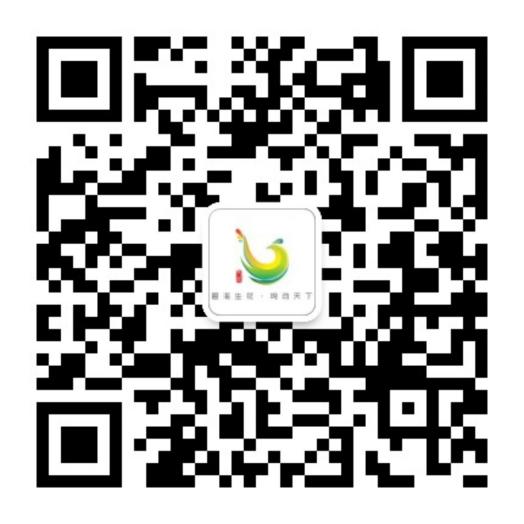 附  件：“聆听世界 感知青岛”第二届青岛市大学生英语演讲大赛参赛规则一、比赛时间（一）报名时间：2024年1月10日-3月10日（二）初赛评审：2024年1月10日-3月11日（三）复赛时间：2024年3月中下旬，线下比赛，具体时间地点另行通知。（四）总决赛暨颁奖仪式：青岛国际会议中心，具体时间另行通知。二、组别设置（一）英语专业组（个人）（二）非英语专业组（个人）三、参与方式（一）报名暨初赛1.选手录制1分钟左右的展示视频，视频大小不超过200M。视频需横向拍摄，呈现参赛选手半身或全身清晰影像；声音清晰，内容健康，可以是自我介绍、故事叙述、话题演讲等，能充分展现参赛选手的英语表达能力和风采。视频上传后需经审核后方能呈现，视频一经上传不得修改。2.报名视频通过大赛专用小程序进行上传。参赛选手首先关注集团公众号，在报名页面的“项目”中，选择“魅力青岛”或“保护海洋”其一进行报名，不得重复选择报名。3.“魅力青岛”项目，参赛视频中呈现本人在组委会指定地点打卡的镜头（照片或视频均可），初赛成绩（满分100分）获得2分的额外加分。选手也可自行选择符合青岛特色主题的地点进行视频录制，无额外加分。4.“保护海洋”项目，参赛选手在校园内能展现本校特色的地点或大赛宣传海报前拍照或录制视频，并在视频中加入大赛主题：“聆听世界，感知青岛，我在【学校名称】”，初赛成绩（满分100分）获得2分的额外加分。也可在其他地点录制视频，无额外加分。5.另开设“科目三”才艺展示栏，参赛选手可以选择在青岛奥帆海洋文旅旅游区（奥帆中心+海底世界）专属大赛打卡点，进行才艺展示，展现当代大学生风采。6.大赛全程免费参与。（二）复赛1、复赛选手，分两个赛区按组别进行线下比赛，场地暂定为驻青高校。2、复赛采用命题演讲方式。选手围绕参赛主题自行拟定题目和内容，要求演讲内容积极健康。参赛主题为“蓝色未来，绿色青岛”。3、复赛选手比赛当天，抽签决定上场顺序，演讲时间不超过3分钟（包括3分钟）。（三）总决赛1、总决赛选手，按组别进行线下比赛。2、总决赛采用即兴演讲和现场问答方式。参赛选手比赛现场抽取演讲题目，每人准备30分钟，可携带电子词典或英语工具书，不得携带手机、电话手表等电子通讯设备。演讲结束后，现场抽取1个问题序号，由评委提问后选手进行作答。3、参赛选手比赛当天，抽签决定上场顺序，演讲时间不超过3分钟（包括3分钟），问题回答时间不超过1分钟（包括1分钟）。四、奖项设置（一）进入复赛未进入总决赛的选手，获得大赛“优秀奖”。选手可获得由大赛组委会颁发的证书和奖品礼包。（二）总决赛按组别分设“特等奖”1名、“一等奖”3名，“二等奖”6名、“三等奖”10名，共计20名，选手可获得由大赛组委会颁发的证书和实物奖品（单项奖品最高价值3000元）。（三）参赛视频网络获赞排名前10位的选手，获得大赛“最佳人气奖”，另评选出“科目三”才艺展示栏点赞排名前10位视频，获得“最佳呈现奖”，选手均可获得由大赛组委会颁发的证书和奖品(最高价值1500元)。参赛视频网络获赞排名前100位的选手，将获得大赛组委会提供的纪念品。（四）总决赛获奖选手的1名参赛指导教师，将获得由大赛组委会颁发的“优秀指导教师”证书及大赛组委会提供的奖品。（五）大赛组织报名人数前3位的院校及赛区协办院校，被评为大赛“最佳组织奖”。获奖院校将获得由大赛组委会颁发的奖牌。（六）优秀选手可获得企业提供的就职、岗位实习机会。有机会成为青岛市志愿者库、青岛外语志愿者库成员，可优先参与相关活动志愿者的筛选。五、评选规则（一）初赛1、初赛每个评审小组设3名评委。每名评委独立评审，3名评委的评分相加后总和，作为参赛选手的初赛成绩。初赛各组排名前60位的选手，晋级复赛。2、各院校每个组可推荐1名直接晋级复赛的选手。3、初赛评分标准（满分100分）：（二）复赛1、复赛每场设7名评委，采用现场打分、现场公布的方式。所有评分，去掉1个最高分、去掉1个最低分，剩余得分的平均值，作为参赛选手该场比赛的得分。2、两场复赛按组别进行排名，各组排名前20位的选手，晋级总决赛。3、复赛评分标准（满分100分）：（三）总决赛1、总决赛设7名评委，采用现场打分、现场公布的方式。所有评分，去掉1个最高分、去掉1个最低分，剩余得分的平均值，作为参赛选手该场比赛的得分。2、总决赛评分标准（满分100分）：六、大赛组委会联系方式青岛文旅融合发展集团有限公司地址：青岛市市南区山东路2号甲华仁国际大厦31层电子邮箱：qdwlzwh@126.com电话：0532-82991676、0532-82991679“魅力青岛”组委会推荐打卡点名录“魅力青岛”组委会推荐打卡点名录名称地址及联系方式打卡奖励青岛奥林匹克帆船中心青岛市市南区新会路12号0532-82991679青岛海底世界青岛市市南区莱阳路2号15192757591（1）关注“青岛文旅融合发展集团公众号”获取打卡玩法，寒假一起来青岛奥帆海洋文化旅游区畅游吧。（2）选手现场完成打卡任务后，可领取1份精美礼品，数量有限，先到先得。（3）具体打卡任务参见现场大赛宣传海报，最终解释权归各打卡点所有。大赛组委会联系电话：0532-82991676、0532-82991679（1）关注“青岛文旅融合发展集团公众号”获取打卡玩法，寒假一起来青岛奥帆海洋文化旅游区畅游吧。（2）选手现场完成打卡任务后，可领取1份精美礼品，数量有限，先到先得。（3）具体打卡任务参见现场大赛宣传海报，最终解释权归各打卡点所有。大赛组委会联系电话：0532-82991676、0532-82991679项目核对点分数分配【内容】（论点、组织、建议等）内容符合主题、表达准确，用词恰当有主张，并有充分的理由与说明证实此主张结构合理，有起承转结内容感人又能引起共鸣独特、有创意45分【英语】（发音、用词、语法等）音量、语速适当发音清晰、语调自然流利在容易理解的范围内，尝试使用复杂的词汇和句子结构使用易听易懂的词汇及表达语法、词汇等没有错误45分【仪态】（适宜演讲内容的表达及态度）仪表得体眼神和手势运用恰当姿态沉稳，肢体动作自然具有感染力10分【指定打卡】参赛视频中呈现本人在组委会指定地点打卡的镜头参赛视频中呈现校园特色并包含大赛口号2分（附加）项目核对点分数分配【内容】（论点、组织、建议等）内容符合主题、表达准确，用词恰当有主张，并有充分的理由与说明证实此主张结构合理，有起承转结内容感人又能引起共鸣独特、有创意40分【英语】（发言、用词、语法等）音量、语速适当发音清晰、语调自然流利在容易理解的范围内，尝试使用复杂的词汇和句子结构使用易听易懂的词汇及表达语法、词汇等没有错误40分【仪态】（适宜演讲内容的表达及态度）仪表得体眼神和手势运用恰当姿态沉稳，肢体动作自然具有感染力15分【时间管理】遵守演讲的时间限制5分项目核对点分数分配【内容】（论点、组织、建议等）内容符合主题、表达准确，用词恰当有主张，并有充分的理由与说明证实此主张结构合理，有起承转结内容感人又能引起共鸣独特、有创意40分【英语】（发音、用词、语法等）音量、语速适当发音清晰、语调自然流利在容易理解的范围内，尝试使用复杂的词汇和句子结构使用易听易懂的词汇及表达语法、词汇等没有错误30分【仪态】（适宜演讲内容的表达及态度）仪表得体眼神和手势运用恰当姿态沉稳，肢体动作自然具有感染力10分【即兴问答】适当应答贴近主题，热情回应15分【时间管理】遵守演讲的时间限制5分